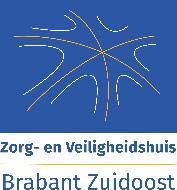 Gegevens melder:Gegevens betrokkene(n):* LET OP: Burgerservicenummer is verplicht voor elke betrokkene!Is er sprake van strafbare feiten door één van de betrokkene(n)?JA /NEEZo ja, door:Gegevens reeds betrokken organisatie(s):Korte inhoud van de casus:Waarom opschaling naar het Zorg- en Veiligheidshuis?OrganisatieNaamFunctieE-mailadresTelefoonNaamAdresPostcode en plaatsGeboortedatumBSN *BSNVolledige voornamenGeboortedatumGeboorteplaatsOrganisatieProfessionalE-mailadresTelefoonMelder van deze casus heeft betrokkene(n) in kennis gesteld dat hij/zij besproken wordt/worden in het Zorg- en Veiligheidshuis Brabant ZuidoostJa, op (datum): Nee, om de volgende reden(en);